Ansökan om datauttag av registeruppgifter för kvalitets- och förbättringsarbeteAnsökan skickas till:Registercentrum NorrMålpunkt PA rum 1013Norrlands Universitetssjukhus901 85 Umeåe-postadress: datauttag.rcnorr@regionvasterbotten.se Uttaget avser register:	Kontaktpersoner för respektive register finns på sista sidan i detta dokument.Uppgifter om projektgrupp & debiteringHuvudman som ansvarar för aktuellt projektMed huvudman avses den fysiska eller juridiska personen i vars verksamhet projektet utförs. Behörig företrädare för huvudmanTill exempel hälso- och sjukvårdsdirektör eller motsvarande med delegerat CPUA-ansvar.FaktureringOBS! För förhandsinformation om preliminära kostnader för hantering av uttaget kontakta respektive kontaktperson vid det aktuella registret. De flesta beställningarna tar 4 till 40 timmar, men beroende av ärendets komplexitet kan det även ta längre tid.ProjektansvarigAnge namn och kontaktuppgifter på projektansvarig. Personuppgiftsbiträdesavtal (PUB-avtal) krävs om projektansvarig verkar i en annan organisation än huvudmannens, och bifogas som bilaga till denna ansökan.Mottagare av data (om annan än projektansvarig)Ange namn och kontaktuppgifter om annan än projektansvarig skall ta emot data. Oavsett praktisk mottagare sker utlämnandet av data till huvudmannen. Om mottagare av data är samma som projektansvarig kan denna punkt lämnas tom. Personuppgiftsbiträdesavtal (PUB-avtal) krävs om mottagaren verkar i en annan organisation än huvudmannens, och bifogas som bilaga till denna ansökan.
OBS! Skall data samköras av annat register eller myndighet kan data lämnas till utsedd kontaktperson, se punkt 7 och 8.Kommer personuppgifter att hanteras av personer anställd utanför huvudmannens organisation? T.ex. om extern part hjälper till med behandling eller bearbetning av data enligt huvudmannens uppdrag. Uppgifter om projektetProjektbeskrivningSka data vara identifierbart med personnummer i uttaget? Vid samkörning mot t.ex. myndighet behövs personnummer. Om data ska innehålla nyckel mellan personnummer och löpnummer sparas denna i 3 månader efter utlämnande. Om det finns önskemål om längre förvaring av kodnyckel måste detta begäras i ansökan.Uppgifter om urval och format Vilka urval ska gälla för data? Ange en tydlig beskrivning av urvalsönskemål i bifogad bilaga om önskade variabler.Vilket urval ska gälla för data? Det kan handla om datumintervall, diagnoser, kön, region, ålder och så vidare. Var så specifik som möjligt. Utsökningen underlättas om registrets variabelnamn och tillhörande variabelvärden används vid beskrivning av urvalet. 
I vilket filformat skall data levereras? Önskade variabler Önskas stöd från register eller registercentra för bearbetning av data? OBS! Dessa stöd innebär en extra kostnad som är beroende av ärendets komplexitet. Statistikhjälp kan erbjudas i mån av tid av gruppen som jobbar med forskningsstöd. Kontakta därför registerstatistikgruppen datauttag.rcnorr@regionvasterbotten.se Bilagor, villkor och underskrift av sökande Bilagor - Följande dokument behövs för att ansökan ska vara komplettMarkera vilka bilagor som medföljer ansökanÖvriga villkor för utlämnande av kvalitetsregisterdataFör ytterligare vägledning kring datauttag se Vägledning och information kring utlämnande av kvalitetsregisteruppgifter www.kvalitetsregister.se.Underskrift av sökande för accepterande av villkor för utlämning av dataSökande tillstyrker härmed att han/hon tagit del av och accepterat angivna villkor för utlämnande av registerdata.Kontaktpersoner för register inom Registercentrum Norr Denna uppgift fylls i av mottagande av ansökan.Mottaget datumInom 3 veckor från att ansökan mottagits kommer ni att få en bekräftelse per epost.Inom 3 veckor från att ansökan mottagits kommer ni att få en bekräftelse per epost.HuvudmanAdressNamnTitel eller rollAvdelning/EnhetE-postadressTelefonMobiltelefonFaktureringsadressFakturareferensEventuella övriga uppgifter OrganisationsnummerNamnAdressE-postadressTelefonMobiltelefonNamnAdressE-postadressTelefonMobiltelefon Ja    NejOm ja, så behöver ett personuppgiftsbiträdesavtal som beskriver detta bifogas.Sammanfattande projektbeskrivning, frågeställning och målsättning.  Nej, löpnummer utan nyckel   Nej, löpnummer utan nyckel   Nej, löpnummer utan nyckel   Nej, löpnummer med nyckel
Ange syfte till att nyckel ska 
upprättas och bevaras: Nej, löpnummer med nyckel
Önskad tid för förvaring av kodnyckel: Ja, personnummer, motivera varför:Diagnosår eller annat önskat datumintervall samt datumvariabelAndra selekteringsvillkor (t.ex. kön, diagnos, ålder)?Övriga önskemål:
Föredraget format:
 Tab-separerad textfil .csv (klartext) SPSS (koder och klartext) R-data			
 Variabelbeskrivning bifogas med de önskade variablerna markerade Bearbetning enligt bifogad bilaga:  Statistikhjälp enligt bifogad bilaga: NejAVariabelbeskrivning: Lista över önskade variablerBPersonuppgiftsbiträdesavtal ska bifogas om personuppgifter skall hanteras av tredje part, dvs. person som ej är anställd inom forskningshuvudmannens organisationCÖvrigt: t.ex. instruktioner för bearbetning av dataDessa dokument tillsammans med den undertecknade ansökan kommer att ligga till grund för menprövning inför ett utlämnande.Dessa dokument tillsammans med den undertecknade ansökan kommer att ligga till grund för menprövning inför ett utlämnande.Dessa dokument tillsammans med den undertecknade ansökan kommer att ligga till grund för menprövning inför ett utlämnande.Utlämnat material får endast användas för det ändamål och av den projektgrupp som anges i denna ansökan. Vill beställaren använda materialet för något annat ändamål måste en ny utlämnandeprövning göras.Mottagaren av data ansvarar för att hanteringen av utlämnade data följer GDPR, offentlighets- och sekretesslagenÖverlämnat material ska förvaras på ett betryggande sätt så att obehöriga inte kan få tillgång till det. Om det är aktuellt att skicka eller på annat sätt dela databasen ska detta ske i krypterad form.  Utlämnat material får användas endast så länge det behövs för angivet ändamål. Därefter ska de arkiveras i enlighet med huvudmannens regelverk. Alla arbetskopior ska förstöras.Korrekta hänvisningar till registret ska göras i ev. rapporter och presentationer av projektet. Om en slutrapport i någon form skrivs för projektet så ska den efter slutfört arbete sändas till registret. Personuppgifter angivna i blanketten och bilagor (namn, kontaktuppgifter, mm) kommer att sparas enligt Registercentrum Norrs processer för diarieföring. Utlämnandet kommer att ske först efter att:projektgruppen har accepterat eventuella särskilda villkor t.ex. kostnader för utlämnandet och andra tjänster förenade med arbetet för uttaget. uttaget har godkänts av centralt personuppgiftsansvarig myndighet (CPUA) för registret.DatumUnderskrift
Behörig företrädare för huvudmanNamnförtydligande
Behörig företrädare för huvudmanNationellt kvalitetsregister för Strokesjukvård, Riksstroke 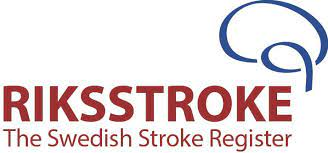 Kontakt: Riksstrokes kansli Tel: 090-785 87 81 Email:riksstroke@regionvasterbotten.se Nationellt kvalitetsregister inom gynekologisk kirurgi, GynOp  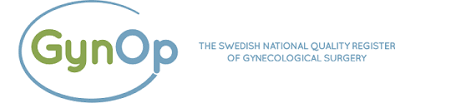 Kontakt: GynOps kansli 
Tel: 090 – 785 04 64 Email: gynopregistret@regionvasterbotten.se Nationellt kvalitetsregistret för systembehandling av psoriasis, PsoReg Kontakt: Marcus Schmitt-Egenolf, registerhållare Tel: 090-785 28 75 Email: marcus.schmitt-egenolf@umu.se Nationellt kvalitetsregister inom bråckkirurgi Svenskt Bråckregister 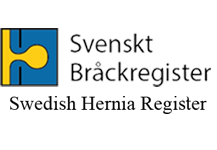 Kontakt: Marie Essgren email: svenskt.brackregister@vgregion.se Kvalitetsregistret SveATTR (Svenska transtyretinamyloidos-registret) Kontakt:  amyloidoscentrum@regionvasterbotten.se. Kvalitetsregister för Terapeutisk Aferes  Kontakt: Bernd Stegmayr Tel: 090-785 00 00 Email: bernd.stegmayr@umu.se DBS (kvalitetsregister inom deep brain stimulation)  Skadedatabasen (Umeå injurydatabase) CKG (kardiovaskulär genetik) QUALIA (stressrehabilitering)  Kontakt:  datauttag.rcnorr@regionvasterbotten.se 